Los hábitos de estudio son el mejor y más potente predictor del éxito  académico, mucho más que el nivel de inteligencia o de memoria.Conocer y entrenarse en hábitos de estudio que potencien y faciliten  la  habilidad para aprender, son pasos clave para sacar el máximo provecho y conseguir el mejor rendimiento en los años de formación académica.Tanto los hábitos como las actitudes tienden a estar encerrados en el método  de estudio que posee cada persona. Así, entendemos el hábito como la facilidad adquirida para su ejecución mediante el entrenamiento en las diversas actividades que implica.Como cualquier actividad humana, el estudio debe someterse a los principios   de racionalidad y economía; es decir, conseguir el máximo rendimiento invirtiendo  el mínimo esfuerzo. Tenemos la necesidad de elaborar y desarrollar hábitos en   esta actividad tan necesaria y decisiva.La organización es fundamental para la realización de cualquier trabajo, ya sea de estudio o de otro tipo.Ventajas de la planificación.	El estudiante sólo necesita adaptar el plan de trabajo y procurar llevarlo a cabo, rompiendo con la indecisión de cada momento, la improvisación o el pasar de una actividad a otra sin control.Condiciona a un trabajo diario, que favorece la creación del hábito y la concentración.Por tratarse de algo personal, el alumno o alumna ajustará su tiempo a sus circunstancias y a las distintas áreas de aprendizaje.Resulta el estudio más llevadero, agradable y eficaz, con una menor fatiga mental, evitando la acumulación de trabajo en el último momento.Permite analizar el nivel de cumplimiento del plan y su rectificación si se considerase necesaria.Cómo ha de ser la planificación.	Personal: tiene que ser algo propio, elaborado por el alumno/a. Ni todos los estudiantes necesitan dedicar a estudiar la misma cantidad de tiempo, ni todos pueden permanecer sentados ante el libro por igual espacio  de  tiempo.Sencilla y Realista: lo importante de una planificación es que resulte útil; de poco serviría una atractiva planificación si fuese imposible llevarla a la práctica. La planificación tiene que estar adaptada a las posibilidades y limitaciones personales, tiempo disponible, dificultad de los aprendizajes, objetivos a lograr, condiciones familiares, etc. Asimismo, debe ser algo sencillo, que entre por los ojos y se perciba de un golpe de vista.Flexible: que una programación sea flexible no significa que pueda alterarse o incumplirse constantemente. La flexibilidad se entenderá en el sentido de poder contar con un tiempo de reserva para, ante situaciones o acontecimientos imprevistos, evitar el incumplimiento de la programación.Rectificable: cuando se llegue a comprobar que la planificación no es ajustada a la realidad, hay que efectuar los ajustes pertinentes hasta lograr que se convierta en una herramienta que sirva de orientación en todo momento. Resulta comprensible que el alumno/a, hasta que adquiera cierta práctica cometa importantes errores de cálculo en conjugar tiempo y aprendizaje con las posibilidades personales.Escrita: el escribir la planificación tiene varias ventajas; se  clarifican  las ideas, ayuda a fijarla en la mente, permite colocarla a la vista, cerca de la mesa de estudio, refuerza el compromiso personal de llevarla a cabo.En el espacio de control se van anotando al final de la jornada las causas por  las que no se cumplen los objetivos planificados. El reconocerlas nos ayudará a ponerles remedio.Para aprender a planificarse hay que empezar por  ponerse  unos  objetivos tanto en materia de estudio como en tiempo que seguro los puedes cumplir e ir aumentándolos progresivamente en el transcurso de los días.Reglas para fijar las propias metas:	Regla 1: La meta debe expresarse en términos positivos. La negación no se traduce al terreno de la imaginación.Regla 2: La meta debe expresarse en términos sensoriales. Nos fijaremos objetivos precisos, identificables y cuantificables.Regla  3:  La  meta  debe  ser  realizable  según  las  propias     capacidadesflexibles.Regla 4: La meta debe ser aceptable, tanto moral como éticamente, por nosotros y por los demás.Una forma concreta de llevar a cabo mis objetivos y crearme un hábito de trabajo   es planificar mi tiempo de estudio de forma que me dé confianza y seguridad en    mí mismo. Además, mi planificación me ahorrará tiempo y esfuerzo, a la vez que  me dará una visión global del quehacer.Para ello debo tener en cuenta:Estudiar todos los días el mismo tiempo y, a ser posible, a la misma  hora.Buscar las horas de estudio donde mi rendimiento sea más alto.No trasnochar ni madrugar excesivamente.Poner el orden de estudio de cada materia de acuerdo con mi propia curva de trabajo (nivel de concentración).Distribuir el tiempo de estudio para cada materia de acuerdo con el grado   de dificultad y exigencia personal.Estudiar en varios periodos seguidos, intercalando pequeños descansos después de cada periodo.Concretar qué tengo que estudiar en cada periodo.Una vez realizado mi tiempo de estudio debo seguirlo y  revisarlo  periódicamente a fin de introducir las correcciones necesarias. También debo ser constante y no desanimarme si en los primeros días no consigo cumplirlo totalmente.“Si cumplo mi horario de estudio conseguiré avanzar más, sentirme más seguro y más capaz.”Ejercicios de planificación:	Elabora tu propio calendario personal.Confecciona tu horario personal.Programa tu trabajo mensual.Planifica tu tiempo semanal y diario.Planificación de una sesión de estudio:Consiste en distribuir el material a estudiar y las tareas a realizar por orden de realización, asignando tiempo a las tareas y a los descansos. Nuestra atención asciende y desciende en función del tiempo que llevemos estudiando.Según la curva de rendimiento:El primer momento de estudio es el más adecuado para realizar las tareas de dificultad media, a continuación aquellas de dificultad máxima y por último las   másfáciles que requieran menos esfuerzo y concentración, como por ejemplo los repasos.En los descansos recuerda:No lo hagas en el momento de máximo rendimiento, ya que es el momento óptimo de estudio.Si haces un sólo descanso tómalo cuando observes que tu rendimiento y concentración decaen.No aproveches el descanso para actividades que te hagan perder la concentración, como ver TV, entablar una larga conversación, etc. Planifica aquello que harás en tus descansos.Es recomendable que hagas algunos ejercicios de  relajación  y concentración.Dentro de los períodos de estudio los descansos deben ser cortos.Intenta descubrir tu propia curva de rendimiento y tus momentos óptimos para el estudio. La proporción recomendada es:Cada hora descansos de 5 minutos.Cada 2 ó 3 horas, descansos de 30 minutos.Ejemplos de Planificación: Salas Parrillas (1990: 22-226) recomienda tres tipos  de planes:Plan a largo plazo: que puede abarcar todo el curso escolar, conociendo los temarios de cada asignatura, los trabajos que has de realizar y su fecha de entrega,... Puedes plasmarlo empleando una ficha para cada asignatura.ASIGNATURA:Plan a medio plazo: que puede abarcar una evaluación o cuatrimestre, atendiendo a un cuadro de doble entrada.Plan a corto plazo: para el cual debes conocer el número de horas que puedes dedicar esa semana al estudio, distribuyéndolas entre las diferentes asignaturas. Además, tienes que elaborar los trabajos que te hayan mandado y seguir un plan  de repaso.EL LUGAR	El lugar de estudio debe ser lo más cómodo posible, de forma que uno se  pueda concentrar completamente en el trabajo.Debe ser una habitación suficientemente silenciosa: cualquier ruido distrae y dificulta la concentración.Es preferible estudiar en silencio, sin música, o en todo caso con una música tranquila (preferiblemente música clásica) a bajo volumen.No se debe estudiar viendo la  tele (al final ni se estudia bien ni se ve la tele  bien). El estudiante se engaña a si mismo: como ha estado mucho tiempo con los libros considera que ha trabajado duro, pero realmente lo único que he hecho ha sido perder el tiempo.Hay que cuidar la luz y la temperatura de la habitación.La habitación debe estar suficientemente (no excesivamente) iluminada, preferiblemente con luz natural.Si se trata de luz artificial es preferible combinar una luz indirecta que ilumine toda la habitación y un foco centrado en la mesa (preferiblemente con bombilla azul).Hay que evitar la iluminación con tubos fluorescentes, así como estudiar en una habitación oscura con un potente foco iluminando la mesa. En ambos casos puede producir fatiga.El estudiante no debe tener sensación de frío ni de calor.Lo ideal es una temperatura entre 18 y 22 grados.La habitación se debe ventilar regularmente; se pueden utilizar los breves descansos intermedios de 5 minutos para abrir las ventas.El rendimiento del cerebro es muy sensible al nivel de oxígeno, por ello hay que procurar ir renovando regularmente el aire de la habitación.La mesa de trabajo debe ser amplia y la silla cómoda.Hay que estudiar sentado delante de una mesa y no retumbado en un sofá o recostado en la cama, ya que ello dificulta la concentración.  Aunque  pueda  resultar una forma de trabajar más relajada y placentera, al final no es sino una pérdida de tiempo que habrá que recuperar.La amplitud de la mesa debe permitir disponer a mano de todo el material de estudio que se vaya a necesitar. Hay que evitar una mesa pequeña en la que estén los libros amontonados.El estudiante debe trabajar siempre en el mismo lugar, a ser posible en su habitación y con la puerta cerrada, lo que le permite generar una rutina que le facilita la concentración. Si se cambia de sitio de estudio, en cada lugar uno encontrará cosas que le resulten curiosas y llamen su atención, distrayéndole del estudio. Además, en su habitación uno podrá tener todo su material organizado y    a mano.Se debe evitar ir a casa de un amigo/a a estudiar, ya que aunque se pase un  rato muy agradable y divertido, normalmente se estudia poco, el tiempo apenas cunde. Esto obliga a recuperar más tarde el tiempo perdido.Tampoco es recomendable trabajar a una sala de estudio o una biblioteca pública (salvo que no se disponga de otra alternativa) ya que los riesgos de distracción (y por tanto, de perder el tiempo) aumentan  considerablemente.Sin embargo, estos lugares públicos sí pueden ser muy interesantes cuando de  lo que se trata es de buscar información adicional para completar los apuntes, para realizar algún trabajo, etc.TÉCNICAS DE ESTUDIO	LA TOMA DE APUNTES	Antes de empezar has de analizar la forma en la cual tomas apuntes. Puedes calificarlos siguiendo los siguientes criterios:Contienen las ideas principales de la explicación.Se ve el orden lógico de las ideas.Limpieza.Claridad en la letra, subrayado, etc.Orden.Brevedad.Piensa cuáles de estos puntos cumples y cuáles no. De esta forma, si no cumples  la mayoría de estas cuestiones, recomendamos que estés atento a estos  apuntes.La toma de apuntes es más difícil de lo que parece. Por eso requiere un entrenamiento concreto y mucha práctica; siendo la concentración algo  fundamental. Concéntrate en lo que haces, controlando la atención, siendo fundamental que estés atento al profesor.Busca las ideas claves de la explicación y concentra tu atención en:Captar la lógica de lo que expone el profesor.Comparar lo que dice con lo que ya sabes.Busca la utilidad para ti de lo que explica.Resume lo que el profesor va diciendo.De esta forma, se pueden tener en cuenta aspectos que van a facilitar estas indicaciones, y que te van a ayudar a tomar apuntes:Utilizar un cuaderno con hojas de recambio y que se pueda archivar.Dejar un margen en blanco para anotaciones y dudas.Al comenzar poner la fecha, tema, asignatura.Escritura legible.Utilizar un lenguaje propio.Anotar las ideas principales. Aplica un código  de  abreviaturas  (más,  +), (por, x).Al final, comprueba las dudas, datos, fechas.En casa, repásalos, ordénalos, compleméntalos con libros.Para algunos alumnos pasar apuntes a limpio supone el afianzar el contenido, para otros una pérdida de tiempo.Por otra parte, para adquirir velocidad a la hora de tomar apuntes puedes abreviar las palabras utilizando siglas, abreviaturas,... Algún ejemplo puede ser:Igual...............................=Siglo...............................SMás que..........................+Menos que......................-Hombre...........................HMujer..............................MQue..................................qPor.	xAdverbios acabados en –mente añade al adjetivo un símbolo: rápida_; fácil_;  etc.Tú mismo puedes crear tus propios símbolos o normas. Práctica un poco y ya   veras cómo los resultados mejorarán.ANTES DE LA LECTURA	A. Inspeccionar y examinar previamente la lecturaAl enfrentarse al texto, la primera tarea es tratar de descubrir el tema del escrito, para lo cual debe responder a la pregunta: ¿De qué trata la lectura?.Como el título del texto, no siempre refleja el tema del escrito, nos debemos ayudar con un recorrido relámpago de los subtítulos, las preguntas de las actividades y todo  elemento que utiliza el autor para presentar sus mensajes, tales como símbolos, cuadros, gráficos, figuras, etc.El objetivo, es formarse una idea general del tema de la lectura y, hasta donde sea posible, reconocer las ideas esenciales alrededor de las cuales girará el contenido del texto. Esta orientación te ayudará a organizar las ideas a medida que lo lees.1. Descripción: Consiste en echar una mirada rápida al capítulo que se va a estudiar para obtener una información general. El objetivo es despertar el interés por el tema de estudio y poner en alerta la mente. Predecir o anticipar lo que te gustaría leer.2. Procedimiento:Lee los títulos y subtítulos del capítulo. Observa los encabezamientos de los dibujos, diagramas y tablas.Lee las preguntas de las actividades si las hay.Explora rápidamente tratando de encontrar las palabras y oraciones claves. Observa las frases en negrilla.LECTURA COMPRENSIVA	Descripción: Fase propiamente de lectura. Se trata de una  lectura  lenta,  profunda, reflexiva y exhaustiva. Debe ser con el ritmo propio de cada uno,  haciendo una lectura general y buscando el significado de lo que se lee. Si es necesario, busca en el diccionario las palabras que se desconocen. En una sesión de estudio aquí introduciríamos el subrayado, las notas al margen, etc.VentajasNos permite profundizar en el contenido del texto.Favorece el proceso de memorización.Podemos	distinguir	las	ideas	principales,	secundarias,	anécdotas	y ejemplos, por lo que nos permite detectar la jerarquía de ideas.Aplicación de la técnicaEn algunos casos es conveniente una segunda lectura en función de  la  complejidad del texto.Ideas para la aplicaciónNo leas precipitadamente.Lee activamente, con toda tu capacidad de crítica.Pon signos de control siempre que consideres que hay algo importante.Analiza detenidamente las ilustraciones y gráficos.Consulta el diccionario o pregunta.Concéntrate en las principales ideas.No dejes nada sin entender.Principales ideasLee el título y subtítulos o apartados.Fíjate en expresiones como:Es decir.Por lo tanto.En resumen.En conclusión.Por último.Por consiguiente...Fíjate en la letra cursiva o negrita (si la hay). Así destacan algunos textos   las ideas principales.Busca palabras que se repitan.Observa los gráficos, cuadros, tablas e ilustraciones.A continuación encontrarás un texto que va a servir de ejemplo en esta  cuestión.Texto:   http://www.psicopedagogía.com/artículosAhora te toca a ti. Proponemos un ejercicio para practicar tu comprensión  lectora.Ahora practica tú.La Meseta.La meseta representa el 40 % de la superficie de la Península Ibérica. Se caracteriza por sus campos de cultivo abiertos, horizontes desmesurados, sólo interrumpidos de tarde en tarde por algún pueblo de tonos terrosos construidos alrededor del castillo medieval, o por una línea formada por las vertientes de plataformas rígidas más elevadas (páramos).La Meseta septentrional. La región de Castilla y León corresponde casi por completo al valle del Duero. Una plataforma de una altitud media de 1.000 m. que  se levanta en los bordes con robustas montañas: al Noroeste los montes de León;  al Norte la Cordillera Cantábrica; al Este, el sistema Ibérico y al sur la Cordillera Central. Los sedimentos terciarios de la meseta no han resistido por igual  la erosión: en unos lugares se han formado amplios valles en terrazas quedando algunos cerros testigos, en otros, angostos cañones o suaves colinas. Castilla se caracteriza por sus inmensos horizontes y sus pueblos dispersos en una tierra vasta.La Meseta meridional. Comprende el conjunto de Madrid, Castilla La Mancha y Extremadura.En Extremadura, la erosión ha reducido la región a una penillanura de unos 400m. de altitud, dejando al descubierto granitos y exquisitos cristalinos del zócalo herciniano. La agricultura (trigo, olivo, hortalizas, tabaco, algodón) constituye el principal recurso económico, seguido de la ganadería ovina trashumante, la producción de corcho y la ganadería porcina y derivados.La población se asienta preferentemente en los valles, ya que los limos  y  el regadío permiten cultivos intensos variados. El Plan Badajoz ha  permitido,  mediante la construcción de una serie de embalses en la cuenca del Guadiana,  una importante repoblación forestal y la introducción de cultivos más rentables, como maíz, girasol, hortalizas y forrajes.(España Guía turística Michelín. Michelín et Cie, Propiétaires-editeurs, 1995Cuestiones a contestar:En la Península Ibérica, ¿qué extensión presenta la Meseta?¿Qué regiones comprende la Meseta Septentrional? ¿Con qué altitud?Ahora, practica con un texto más largo.en la protección de los datos personales que deben circular por ella para que sea posible llevar a cabo transacciones comerciales, se presenta como una vía privilegiada para el comercio electrónico. El problema sigue siendo la identificación del usuario para evitar fraudes o estafas. La solución podría consistir en dotar a cada usuario de una tarjeta chip y a cada ordenador personal de un lector de este tipo de tarjetas.Sistemas como la firma digital ya están siendo utilizados por los bancos para garantizar las transacciones comerciales y en un futuro no muy lejano veremos cómo las lacras actuales de la red, con delitos que tanto han calado en la opinión pública, serán, sin eliminados totalmente, sí restringidos hasta el  punto  de  hacerlos prácticamente imposibles.Cuestiones a contestar:¿Cuál es el perfil del usuario de Internet?¿Qué tanto por ciento en España son usuarios de Internet?¿Qué solución se contempla para evitar fraudes o estafas del usuario de Internet?¿Qué utilizan ya los bancos para garantizar la seguridad de algunas transacciones?Respuestas:1. Joven (20-35 años) de clase media-alta.2. El 75%.Dotar a los usuarios de una tarjeta chip que reconozca el lector de un  ordenador.La firma digital.SUBRAYADO	Descripción: Consiste en destacar, valiéndose de un código propio (rayas, signos de realce, llamadas de atención, etc...) los puntos, ideas, detalles y notas importantes del texto, que nos interesa resaltar.VentajasDurante la realización:Motiva el proceso lector.Centra la atención.Facilita el estudio.Ayuda a la comprensión lectora.Facilita la adquisición de vocabulario.Ayuda a discriminar las ideas más importantes.Ayuda a concretar los contenidos.Favorece el desarrollo de la capacidad de análisis.Ayuda a retener información.Después de la realización:Economiza el tiempo de repaso.Facilita los repasos posteriores.Facilita la realización de esquemas y resúmenes.Aplicación de la técnicaEs conveniente realizar una lectura de orientación previa, que es la primera lectura que se realiza y que proporciona un acercamiento inicial a la materia a estudiar. Si no la haces puede que todo te parezca importante y subrayes demasiado.Ideas para la aplicaciónNo subrayes nunca en la primera lectura.No subrayes nada que no entiendas. Utiliza el diccionario.No subrayes demasiado, sólo las palabras  clave.Lo subrayado debe tener sentido por sí mismo, aunque no resulte gramaticalmente correcto.Localiza las ideas principales y secundarias. Resáltalas con distinto código.Es importante que lo subrayado no interfiera la lectura.Utiliza una regla, puede servir de ayuda.Utiliza los colores con sentido.Tipos de subrayadoDecíamos en la introducción que el subrayado era una técnica personal, por tanto, cada persona puede tener su propio código para realizarlo. No obstante, nosotros exponemos, a modo de sugerencia, algunas ideas que te pueden ayudar  a  efectuar un subrayado más eficaz.A continuación vamos a ver los tipos de subrayado y las estrategias gráficas o códigos a utilizar en cada uno de ellos.El subrayado lineal consiste en trazar distintas modalidades de  líneas  (recta, doble, discontinua, ondulada...), por debajo o sobre las palabras si se realiza con rotulador fluorescente, recuadros, flechas corchetes...etc, destacando las ideas principales, las secundarias, detalles de interés.... Para ello puedes utilizar uno o varios colores. Al principio conviene utilizar lápiz para poder hacer las correcciones que necesites; pero, más adelante, cuando domines la técnica es importante que utilices un color que destaque sobre el impreso del texto.El subrayado estructural consiste en destacar la estructura o la organización interna que tiene el texto. Este tipo de subrayado se suele hacer en el margen izquierdo del texto y para ello se suelen utilizar letras, números, flechas, palabras clave, etc. Esta modalidad de subrayado facilita enormemente la realización de esquemas.El subrayado de realce consiste en destacar las dudas, aclaraciones, puntos de interés, ideas clave, lo que sugiere el texto, etc. Para hacerlo se suele utilizar el margen derecho, empleando palabras, interrogaciones, paréntesis, asteriscos, flechas, signos, líneas verticales, etc. Puedes utilizar este mismo código o  inventarte uno. Recuerda que la técnica del subrayado es personal.Ejemplos de subrayado.Texto:   http://www.psicopedagogía.com/artículossus hijos, derivada del amor que sienten por ellos. Pero los hijos necesitan independizarse poco a poco del cuidado de sus padres. Sólo de ese modo desarrollarán su propia personalidad. Lo curioso es que este enfrentamiento se viene produciendo desde que el mundo es mundo.Ahora practica tú con un texto un poco más largo.La Meseta.La meseta representa el 40 % de la superficie de la Península Ibérica. Se caracteriza por sus campos de cultivo abiertos, horizontes desmesurados, sólo interrumpidos de tarde en tarde por algún pueblo de tonos terrosos construidos alrededor del castillo medieval, o por una línea formada por las vertientes de plataformas rígidas más elevadas (páramos).La Meseta septentrional. La región de Castilla y León corresponde casi por completo al valle del Duero. Una plataforma de una altitud media de 1.000 m. que  se levanta en los bordes con robustas montañas: al Noroeste los montes de León;  al Norte la Cordillera Cantábrica; al Este, el sistema Ibérico y al sur la Cordillera Central. Los sedimentos terciarios de la meseta no han resistido por igual  la erosión: en unos lugares se han formado amplios valles en terrazas quedando algunos cerros testigos, en otros, angostos cañones o suaves colinas. Castilla se caracteriza por sus inmensos horizontes y sus pueblos dispersos en una tierra vasta.La Meseta meridional. Comprende el conjunto de Madrid, Castilla La Mancha y Extremadura.En Extremadura, la erosión ha reducido la región a una penillanura de unos 400m. de altitud, dejando al descubierto granitos y exquisitos cristalinos del zócalo herciniano. La agricultura (trigo, olivo, hortalizas, tabaco, algodón) constituye el principal recurso económico, seguido de la ganadería ovina trashumante, la producción de corcho y la ganadería porcina y derivados.La población se asienta preferentemente en los valles, ya que los limos  y  el regadío permiten cultivos intensos variados. El Plan Badajoz ha  permitido,  mediante la construcción de una serie de embalses en la cuenca del Guadiana,  una importante repoblación forestal y la introducción de cultivos más rentables, como maíz, girasol, hortalizas y forrajes.(España Guía turística Michelín. Michelín et Cie, Propiétaires-editeurs, 1995)SoluciónLa Meseta.La meseta representa el 40 % de la superficie de la Península Ibérica. Se caracteriza por sus campos de cultivo abiertos, horizontes desmesurados, sólo interrumpidos de tarde en tarde por algún pueblo de tonos terrosos construidos alrededor del castillo medieval, o por una línea formada por las vertientes de plataformas rígidas más elevadas (páramos).La Meseta septentrional. La región de Castilla y León corresponde casi por completo al valle del Duero. Una plataforma de una altitud media de 1.000 m que   se levanta en los bordes con robustas montañas: al Noroeste los montes de León;  al Norte la Cordillera Cantábrica; al Este, el sistema Ibérico y al sur la Cordillera Central. Los sedimentos terciarios de la meseta no han resistido por igual la  erosión: en unos lugares se han formado amplios valles en terrazas quedando algunos cerros testigos, en otros, angostos cañones o suaves colinas. Castilla se caracteriza por sus inmensos horizontes y sus pueblos dispersos en una tierra vasta.La Meseta meridional. Comprende el conjunto de Madrid, Castilla La Mancha y Extremadura.En Extremadura, la erosión ha reducido la región a una penillanura de unos 400de altitud, dejando al descubierto granitos y exquisitos cristalinos del zócalo herciniano. La agricultura (trigo, olivo, hortalizas, tabaco, algodón) constituye el principal recurso económico, seguido de la ganadería ovina trashumante, la producción de corcho y la ganadería porcina y derivados.La población se asienta preferentemente en los valles, ya que los limos  y  el regadío permiten cultivos intensos variados. El Plan  Badajoz  ha  permitido, mediante la construcción de una serie de embalses en la cuenca del Guadiana,  una importante repoblación forestal y la introducción de cultivos más rentables, como maíz, girasol, hortalizas y forrajes.(España Guía turística Michelín. Michelín et Cie, Propiétaires- editeurs, 1995)Seguimos practicando“La memoria y el olvido”Hasta ahora nos hemos ocupado sobre todo del aspecto  adquisitivo  del aprendizaje, prescindiendo casi por completo de otros aspectos que, como la retención y el recuerdo, forman parte esencial del mismo. Un aprendizaje cabal comporta, no obstante, la retención de lo adquirido y la posibilidad de poder recordarlo en alguna manera.Nuestros hábitos adaptativos, la vivencia de nuestra identidad personal y la continuidad del mundo que nos rodea, procesos todos ellos relacionados con el aprendizaje, dependen esencialmente de esta capacidad de relacionar el pasado con el presente que se manifiesta en el recuerdo. Básicamente, recordar y olvidar pueden considerarse como el anverso y el reverso de un mismo proceso; el olvido consiste en la diferencia entre lo que se retiene y lo que se aprendió y, aunque no pude medirse de forma directa, no puede ser considerado como una simple  pérdida, sino como el resultado de procesos activos, adquiriendo así cierta substantividad frente a la memoria.El recuerdo, a su vez, consiste en la evocación de contenidos fijados en un tiempo pasado, evocación que se apoya básicamente en procesos mentales de reconocimiento y reproducción de dichos contenidos.Para obtener una visión completa del aprendizaje debemos saber, pues, no solo cuánto retenemos de los que hemos aprendido, sino también por qué olvidamos el resto, cómo deformamos nuestros recuerdos y por qué olvidamos precisamente unas cosas más que otras.J.L. Pinillos, “La Mente Humana”, (p.41), Salvat ed., Madrid, 1969Solución:Hasta ahora nos hemos ocupado sobre todo del aspecto  adquisitivo  del aprendizaje, prescindiendo casi por completo de otros aspectos que, como la retención y el recuerdo, forman parte esencial del mismo. Un aprendizaje cabal comporta, no obstante, la retención de lo adquirido y la posibilidad de poder recordarlo en alguna manera.Nuestros hábitos adaptativos, la vivencia de nuestra identidad personal y la continuidad del mundo que nos rodea, procesos todos ellos relacionados con el aprendizaje, dependen esencialmente de esta capacidad de relacionar el pasado con el presente que se manifiesta en el recuerdo. Básicamente, recordar y olvidar pueden considerarse como el anverso y el reverso de un mismo proceso; el   olvidoLOS ESQUEMAS	DescripciónMuestra una estructura gráfica.Expresa ideas principales.Ordena jerárquicamente las ideas.Comienza con el subrayado en la lectura-estudio de análisis y de síntesis. Es la expresión gráfica del subrayado, tanto lineal como estructural, y contiene las ideas fundamentales de un tema o lección, estructuradas de un modo lógico.Si se ha realizado el subrayado destacando claramente las ideas principales de cada párrafo y relacionándolas entre sí, tienes ya casi hecho el esquema en el mismo texto. Sólo te falta presentar de forma esquemática y estructurada, ordenadas y clasificadas según su importancia las ideas fundamentales y secundarias en el tipo de esquema más adecuado (gráfico, numérico, mixto, simplificado, de letras,...), según se indicará más adelante.La gran ventaja del esquema sobre las demás técnicas de síntesis consistente en que ofrece una clara estructura visual del contenido de un tema, permite captar de un vistazo lo esencial, y lo presenta de una manera más plástica y clara:Actividad.Atención.Rápida visualización.Contenidos se muestran:PrecisosBrevesClarosMemoria lógica.Economía de tiempo y esfuerzo.Aplicación de la técnicaEl subrayado como base.Debe dominar el tema.Ha de recoger las ideas contenidas en el tema o lección.Elegir tipo de esquema.Utilizar frases cortas, concisas, pero con sentido.Seleccionar palabras significativas.Emplear signos que realce.Procurar la visualización del contenido.Ideas prácticas:Material archivable.Pocas palabras.Todas las ideas principales.Orden jerárquico.En la estructura de un esquema se deben cuidar los siguientes aspectos:Elementos: características y formas que configuran la hechura  del  esquema:Título del tema o lección: con mayúsculas y subrayado.Apartados sectoriales: escalonados en divisiones y subdivisiones, según las ideas del tema o lección.Tipo de letra: según la importancia de las ideas:Idea General-Título: con mayúscula y subrayado.Idea Principal-Clave: con minúscula y subrayado.Idea Secundaria: con minúscula.Idea Explicativa: con minúscula.Detalles de Interés: con minúscula y subrayado.Los tipos de esquemas se pueden reducir a dos grandes grupos: Esquemas de llaves, de flechas o de ángulos o diagramas.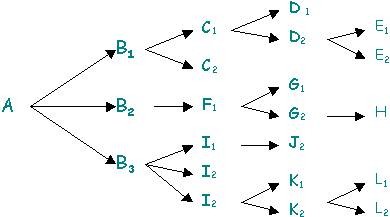 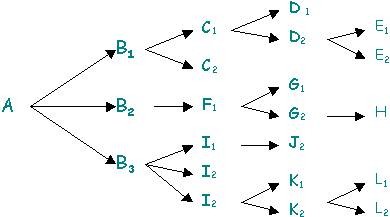 Distribución de las ideas: manteniendo siempre el sentido de  dirección.De arriba abajo: jerarquización lógica por la importancia de las ideas.De izquierda a derecha: descendiendo escalonadamente (sangrado), desde la idea principal-clave hasta los detalles.Signos de diferenciación en la distribución de las ideas: manteniendo la uniformidad y la correspondencia vertical según el valor que corresponda a las distintas ideas.Presentación: aspecto gráfico-visual del esquema.Emplee papel blanco de tamaño folio; utilícelo por una sola cara y en sentido vertical. Procure una visualización fácil y cómoda para que el esquema le resulte práctico.Limpieza y claridad en la letra y en todo su conjunto.Utilización generosa del espacio. Deje amplios márgenes y espacios en blanco.Realice los subrayados de colores y signos de realce que considere oportunos.No abuse de los signos de diferenciación y las subdivisiones de detalles; pueden crearle confusión y perder el hilo conductor del escalonamiento de las ideas.Los tipos de esquemas se pueden reducir a dos grandes grupos: Esquemas de llaves, de flechas o de ángulos o diagramas.Siguiendo con el ejemplo del texto “Los componentes de la sangre”, a través de él realizaremos un esquema a modo de guía.Una vez visto el ejemplo, realiza el esquema que más se ajuste a  tú  gusto, teniendo en cuenta las indicaciones dadas, las anotaciones hechas y lo que has subrayado del texto “La Meseta”. (Solución).Meseta SeptentrionalCastilla	y León1000m. altitudRodeada montañasLA MESETA	40% Península	Madrid Castilla la ManchaMeseta Meridional400 m.Extremadura	Economía:agricultura Plan Badajoz¡Sigue practicando!Teniendo en cuenta el texto expuesto antes (que ya has subrayado), intenta hacer varios tipos de esquemas. Texto: “La memoria y el olvido”.Solución:Retención	Relacionar pasado y presenteAPRENDIZAJE		Reconocimiento Recuerdo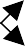 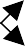 ReproducciónSolución:Depende de	procesosEL RESUMEN	Descripción: es una técnica de síntesis en el que se comprime el contenido fundamental del un tema. El resumen es el fruto del subrayado lineal, y se realiza utilizando, básicamente las palabras del autor del texto, aunque es conveniente  que el estudiante emplee sus propias palabras en la redacción del resumen, e incluso, incorpore algún breve comentario, si lo cree necesario.Ideas para la aplicaciónDebe ser personal.Realízalo en material que facilite su archivo.Es importante que te ayudes con los apuntes de clase.Ha de ser breve, no más del 20 ó 30% del texto.Debe tener unidad y sentido pleno. No puede ser una simple enumeración  de ideas.Haz una comprobación final, para cerciorarte de que contiene todas las  ideas importantes.VentajasMotiva el proceso lector.Ayuda a estructurar las ideas.Favorece el proceso de síntesis.Facilita el repaso. Economiza tiempo.Obliga a hacer un esfuerzo de elaboración personal.Obliga a mejorar la comprensión y expresión.Obliga a distinguir lo fundamental de lo accesorio.Aplicación de la técnicaBasándonos en el subrayado, tenemos que expresar las ideas importantes del   texto con nuestras propias palabras; posteriormente, debemos elegir el  mejor  orden para la exposición de las ideas. Y hay que tener en cuenta criterios  como:No realice un resumen antes de haber realizado el subrayado del tema,  y  de haber comprendido su contenido.Debe escoger globalmente las ideas fundamentales, prescindiendo de los detalles.Redacte el resumen con brevedad y concisión, pero sin dejarse  los  aspectos importantes.La extensión del resumen no debe superar el 25% del texto original.Presente las ideas debidamente relacionadas y escalonadas para que no resulte una mera enumeración.Una vez visto el ejemplo, es el momento de hacer tú el resumen  del  texto  expuesto anteriormente. Debe resultarte más sencillo si te apoyas en el texto que  ya has subrayado y visualizado el esquema que has realizado del mismo. Texto:   La Meseta.Solución.La meseta supone el 40% de la Península Ibérica, caracterizada por campos de cultivos abiertos, interrumpidos por algunos pueblos. Podemos distinguir en ella:-La Meseta septentrional, que abarca Castilla y León (valle del Duero), con una altitud media de 1000 m., rodeada de: los Montes de León, la  Cordillera  Cantábrica, el Sistema Ibérico y la Cordillera Central; y caracterizándose esta zona por la dispersión de sus pueblos.-La Meseta meridional, comprende Madrid, Castilla la Mancha y  Extremadura.Extremadura se encuentra a 400 m. de altitud, siendo la agricultura su principal recurso económico, seguido de la ganadería ovina y porcina y la producción de corcho. Y, el Plan de Badajoz ha permitido una importante repoblación forestal y la introducción de cultivos más rentables.¡Sigue practicando!Solución texto: Adquisición del AprendizajeUn aprendizaje óptimo tiene en cuenta la retención de lo adquirido y la posibilidad  de poder recordarlo. Y es que nuestra vida y recuerdos dependen de la relación establecida entre el pasado y el presente; teniendo en cuenta el proceso activo de recordar y olvidar.En el recuerdo se evocan contenidos  aprendidos,  haciendo  uso  del reconocimiento y la reproducción, completándose el aprendizaje teniendo  en  cuenta lo que retenemos, por qué olvidamos cosas, cómo deformamos recuerdos, etc.LA ASIMILACIÓN	Descripción: Consiste en incorporar nuevos conocimientos a nuestra memoria.    Es imprescindible antes de memorizar comprender lo que se pretende asimilar.VentajasAumenta la memoria a largo plazo.Favorece la comprensión de nuevos conceptos.Permite valorar de forma crítica.Permite utilizar los conocimientos en situaciones nuevas.Cómo funciona la memoriaNuestros conocimientos se incorporan por dos tipos de procesos:Repetición: repitiendo los conceptos asimilados.Asociación: asociando una idea nueva a otra conocida se facilita la recuperación de la primera.Ideas para la aplicaciónPlantea y resuelve problemas de la materia.Haz intervenir el mayor número posible de sentidos.Busca ejemplos ilustrativos.Pon en práctica los conocimientos adquiridos.Contrasta lo aprendido con otras fuentes.Reflexiona sobre el tema.Intenta relacionarlo con lo que ya sabes.Habla con otros estudiantes del tema.Comprueba tu aprendizaje.Planifica los repasos.Por lo tanto son útiles las técnicas de memorización.Técnicas de memorizaciónMnemotécnicasEs una técnica muy conocida y utilizada por algunos estudiantes. Consiste en construir palabras a partir de las letras iniciales o sílabas de una lista de palabras que quieres aprender. Podemos diferenciar:Asociación: conexiones que se establecen mentalmente  entre  los  conceptos nuevos y los que ya se posen más fácil resultará  la  memorización. Hay diversas maneras de asociar: compara o contrastar; asociar con ejemplos; analogías.Por ejemplo:Comparar: la 2ª Guerra Mundial comenzó el año en el que nació mi abuelo.Analogías (buscar parecidos): El nombre de esa persona  me  recuerda al de una famosa actriz.Asociaciones: 1.922 (19 es la edad de mi hermano; y 22 son los dos patitos).Trocear la información: por ejemplo, si queremos recordar un número de teléfono nos resultará más fácil si lo dividimos.Por ejemplo:	950284677 = 950-28-46-77	670984560 = 670-98-45-60Agrupar la información: es el caso contrario al anterior y se emplea cuando   la información viene muy fraccionada; en estos casos resulta más fácil agruparla en pequeños grupos.Por ejemplo: la siguiente cadena de números, resulta más fácil de memorizar si   se agrupa.	3 – 7 – 8 – 5 – 3 – 5 – 4 – 8 – 0 – 9	378 – 535 – 480 – 9Exageración: la memoria es más receptiva ante algo absurdo. La  singularidad facilita la memorización; cuanto más receptiva ante algo absurdo. La singularidad facilita la memorización; cuanto más original sea una información mejor se retendrá.El ritmo y la rima: facilita la memorización. Ponerle música a un  texto, recitarlo como si de una poesía se tratará. Crear unos pequeños versos con las palabras que uno tiene que memorizar.Recordar el contexto: a veces resulta más fácil recordar algo sin uno trata   de visualizar el momento en que el que estaba estudiando esa lección; “estaba en mi habitación, era sábado por la tarde, recuerdo que estaba oyendo música de..., tenía puesta una camisa roja,...”La historietaConsiste en construir una historieta con los datos que han de memorizarse. Esta técnica unida a las imágenes mentales puede dar muy buenos resultados.Por ejemplo, si pretendes memorizar una lista de palabras, te será muy útil hacerlo a través de la confección de una historia.El recorridoÉsta técnica de memorizar está basada en asociar ciertos puntos de un recorrido habitual a la lista de palabras que tengo que aprender. Para ello tengo que hacer    lo siguiente:Seleccionar los puntos de recorrido habitual.Asocia el orden en que tienes que aprenderte cada palabra con el punto correspondiente.Para hacer estas asociaciones debes utilizar las imágenes  mentales.  Es importante que utilices siempre los puntos del recorrido en el mismo orden.La cadenaEl nombre de esta técnica se parece al de una cadena en la que cada eslabón se une con el anterior y con el siguiente. Eso mismo hay que hacer con las palabras que queremos memorizar.El procedimiento consiste en asociar las dos primeras imágenes de lo que se   tenga que recordar con las dos primeras palabras de la lista.Por ejemplo: si has de memorizar AVIÓN y ÁRBOL, te puedes imaginar un avión que choca con un árbol grande. Después se une la segunda imagen con la tercera  y así sucesivamente, hasta terminar la lista.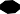 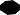 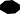 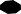 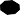 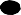 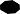 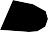 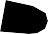 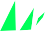 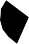 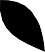 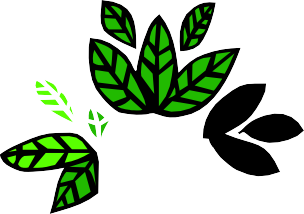 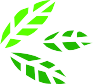 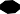 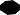 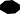 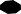 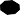 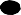 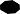 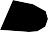 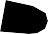 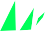 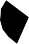 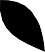 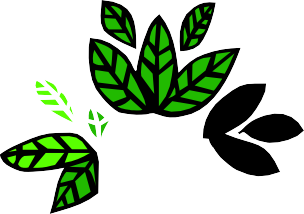 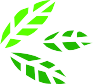 Esta técnica también sirve para memorizar un texto. En tal caso, hay que detectar las principales ideas del mismo y reducir éstas a una sola palabra. A continuación  se aplica la técnica y se unen todas las imágenes escogidas.Las imágenes han de ser concretas, pues las ideas abstractas se retienen  peor.Técnica simbólicaConsiste en sustituir los números por palabras que representan imágenes conocidas sobre el número.Se debe utilizar siempre el mismo código. Una vez sustituidos los números por palabras haces una frase con ellas y la memorizas.En español se puede utilizar el siguiente código basado en un enganche de  analogía figurativa:PosteBicicletaTricornioSillaManoPalo de GolfBanderaGafasPersonaPor ejemplo, si se quiere memorizar la fecha 1746, la imagen que se asocia es “en un poste (1) hay colocada una bandera (7) y luego se sube a una silla (4) y se    quita con una palo de golf (6).Este tipo de estrategia es útil sólo en ocasiones en las que hay que aprender una lista de ítems referidos a cuestiones comunes y que deben guardar un  orden estricto.EL REPASO	Factores que facilitan que olvidemos lo estudiadoMemorizar sin comprender.Falta de atención y concentración.Falta de repasos o mala distribución de los repasos.No conectar lo aprendido con lo que sabemos.No utilizar lo aprendido.Exceso de nerviosismo que hace que nos bloqueemos.Poco interés en lo que aprendemos.La curva del olvido nos dice:Lo que significa que en las primeras horas después de haber estudiado se olvida más deprisa que en las posteriores.La solución para contrarrestar el olvido consiste en una buena planificación de repasos.El estudiar por la mañana o por la noche está en función de las características y    de los hábitos personales.Plan de repasosAprender un tema nuevo lleva su tiempo, en cambio realizar un repaso cuando la información la tenemos reciente es una actividad breve. Sin embargo, si no efectuamos los repasos olvidaremos la mayor parte de la información y tendremos que aprender prácticamente de nuevo.Atendiendo a la curva del olvido, necesitaremos repasar más en  los momentos  más cercanos al momento de estudio.Distribuye tu tiempo contando con los repasos. Un ejemplo de distribución de repasos adecuado sería:Primer repaso: Repasar el mismo día.Segundo repaso: Repasar al día siguiente.Tercer repaso: Repasar a la semana siguiente del segundo.Cuarto repaso: Repasar al mes del último repaso.Esto facilita que se consoliden los conocimientos en nuestra memoria y que los repasos sean cada vez más breves.Si esperamos a tener estudiada toda la materia para empezar a repasar, muchos  de los conocimientos aprendidos ya los habremos olvidado, con lo que el tiempo invertido en repasar será mucho mayor.Oct.Nov.Dic.Ene.Feb.Mar.Abr.May.Jun.Temas a estudiarTemas a repasarExámenesRecuperacionesTrabajos	a entregar1ª Evaluación1ª Evaluación1ª Evaluación1ª Evaluación1ª Evaluación1ª EvaluaciónAsignaturasDía ExamenRecuperaciónTemas EstudiarTemas a RepasarTrabajos a EntregarEstudioEstudioRepasosTrabajosTotal de horasLMXJVSD